     ZWIĄZEK ZAWODOWY PRACOWNIKÓW WARSZTATOWYCH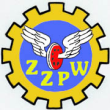 Zarząd Międzyzakładowy Regionu PomorskiegoZZPW/73/12		              Gdynia, dnia 31 sierpnia 2012Związek Zawodowy Pracowników WarsztatowychZarząd KrajowyWarszawaZarząd Międzyzakładowy Związku Zawodowego Pracowników Warsztatowych uprzejmie informuje, że zmienia swego przedstawiciela w Zarządzie Krajowym, z Mieczysława Lidzbarskiego, na Gabrielę Połom.Z poważaniem,                                                   PRZEWODNICZĄCY                                                     Zenon Chylicki